Фотоотчет - ОД по художественно-эстетическому развитию на тему: "Пасхальное яйцо" в старшей группе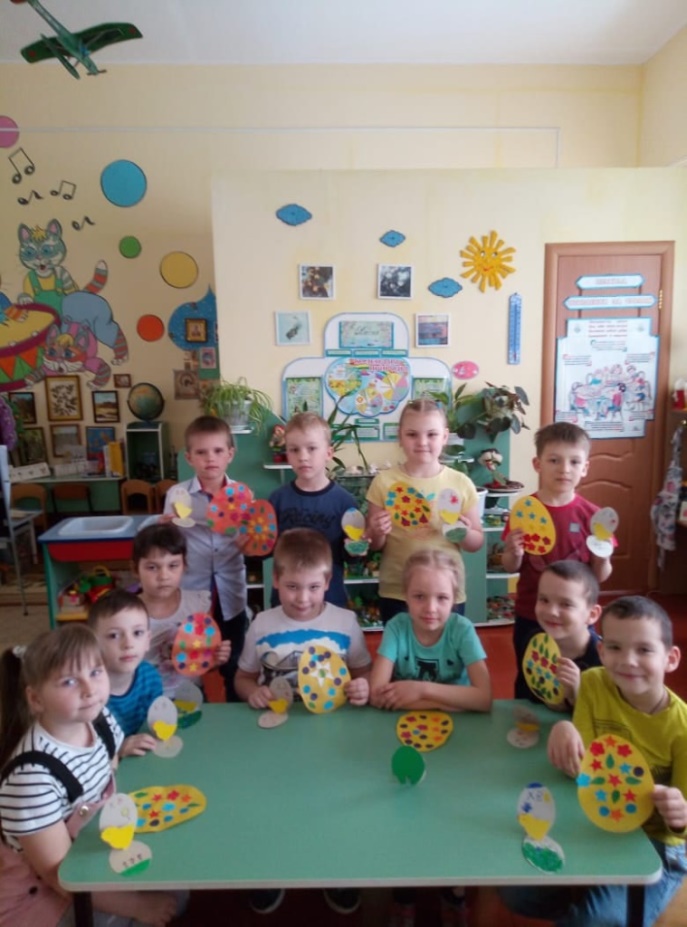 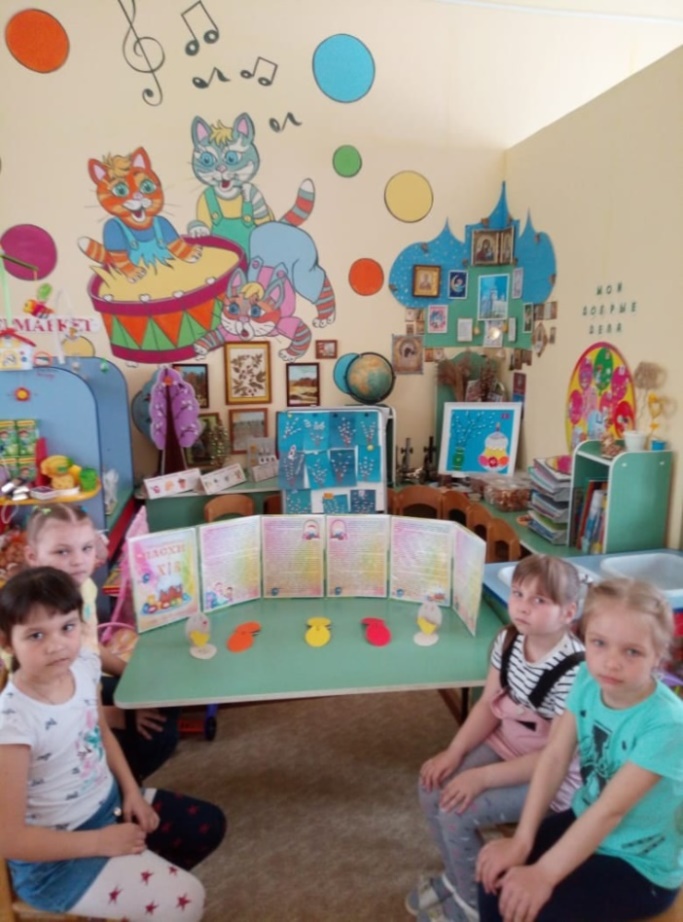 